Rotherhithe Primary School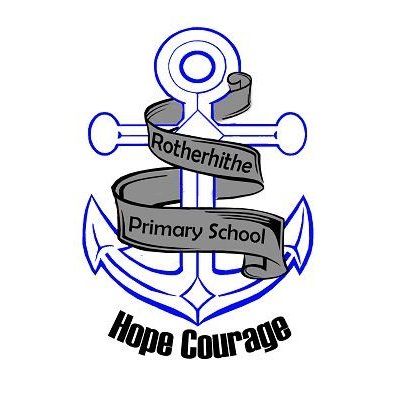 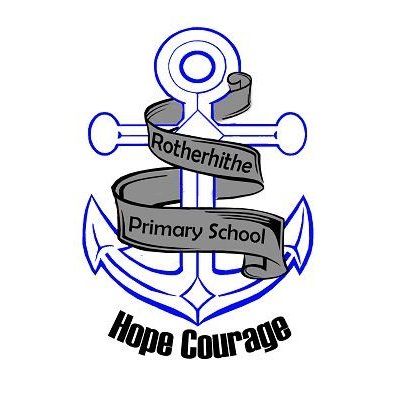 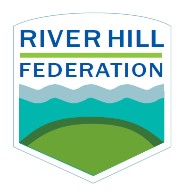 Year 6 Timetable – Week 8 (WB11.05.20)All links to lessons have come from the Oak National Academy website this week. If any of the links do not work, visit the Oak National Academy website, go onto the Year 6 page, and select the lesson you want from the week 1 resources.Monday 11th May 2020 Tuesday 12th May 2020 Wednesday 13th May 2020 Thursday 14th May 2020 Friday 15th May 2020 English 20-30 mins Reading  https://home.oxfordowl .co.uk/reading/ Choose a story to read and discuss with someone at home. English This week we will be asking you to follow the lessons from Week 1 of the Oak National Academy website: Lesson 1Focus: Newspaper – Reading comprehension – Fact retrievalhttps://www.thenational.academy/year-6/english/newspaper-reading-comprehension-fact-retrieval-year-6-wk1-120-30 mins Reading  Choose a book from home to read and discuss English This week we will be asking you to follow the lessons from Week 1 of the Oak National Academy website:Lesson 2  Focus: Newspaper – Reading comprehension – Fact retrievalhttps://www.thenational.academy/year-6/english/newspaper-reading-comprehension-fact-retrieval-year-6-wk1-220-30 mins Reading  https://home.oxfordowl .co.uk/reading/ Choose a story to read and discuss with someone at home English This week we will be asking you to follow the lessons from Week 1 of the Oak National Academy website:Lesson 3Focus: Newspaper – Identifying features of a texthttps://www.thenational.academy/year-6/english/newspaper-identifying-features-of-a-text-year-6-wk1-320-30 mins Reading  https://home.oxfordowl.co.uk/reading/  Choose a story to read and discuss with someone at home English This week we will be asking you to follow the lessons from Week 1 of the Oak National Academy website:Lesson 4Focus: Newspaper – Writing a newspaper reporthttps://www.thenational.academy/year-6/english/newspaper-using-direct-speech-to-write-quotes-year-6-wk1-4 20-30 mins Reading  Choose a book from home to read and discuss English This week we will be asking you to follow the lessons from Week 1 of the Oak National Academy website:  Lesson 5Focus: Newspaper – Writing a newspaper report https://www.thenational.academy/year-6/english/newspaper-writing-a-newspaper-report-year-6-wk1-5MathsNumeracy: This week we will be asking you to follow the lessons from week 1 of the Oak National Academy website: Lesson 1: Representing Fractionshttps://www.thenational.academy/year-6/maths/representing-fractions-year-6-wk1-1Additional activities & sitesWhite Rosehttps://whiterosemaths.com/homelearning/year-6/Online GamesTimes tables Rock Stars NumbotsTop MarksBusy ThingsMaths With ParentsBelfast Class Code: 608271Calypso Class Code: 655350Numeracy: This week we will be asking you to follow the lessons from week 1 of the Oak National Academy website: Lesson 2: Understanding equivalencehttps://www.thenational.academy/year-6/maths/understanding-equivalence-year-6-wk1-2Additional activities & sitesWhite Rosehttps://whiterosemaths.com/homelearning/year-6/Online GamesTimes tables Rock Stars NumbotsTop MarksBusy ThingsMaths With ParentsBelfast Class Code: 608271Calypso Class Code: 655350Numeracy: This week we will be asking you to follow the lessons from week 1 of the Oak National Academy website: Lesson 3: Finding equivalent fractionshttps://www.thenational.academy/year-6/maths/finding-equivalent-fractions-year-6-wk1-3Additional activities & sitesWhite Rosehttps://whiterosemaths.com/homelearning/year-6/Online GamesTimes tables Rock Stars NumbotsTop MarksBusy ThingsMaths With ParentsBelfast Class Code: 608271Calypso Class Code: 655350Numeracy: This week we will be asking you to follow the lessons from week 1 of the Oak National Academy website: Lesson 4: Fractions less than onehttps://www.thenational.academy/year-6/maths/compare-fractions-less-than-one-year-6-wk1-4Additional activities & sitesWhite Rosehttps://whiterosemaths.com/homelearning/year-6/Online GamesTimes tables Rock Stars NumbotsTop MarksBusy ThingsMaths With ParentsBelfast Class Code: 608271Calypso Class Code: 655350Numeracy: This week we will be asking you to follow the lessons from week 1 of the Oak National Academy website: Lesson 5: Compare fractions greater than onehttps://www.thenational.academy/year-6/maths/compare-fractions-greater-than-one-year-6-wk1-5Additional activities & sitesWhite Rosehttps://whiterosemaths.com/homelearning/year-6/Online GamesTimes tables Rock Stars NumbotsTop MarksBusy ThingsMaths With ParentsBelfast Class Code: 608271Calypso Class Code: 655350Indoor Exercise PE with Joe Wicks (youtube)Cosmic Yoga (youtube)PE with Joe Wicks (youtube)Cosmic Yoga (youtube)PE with Joe Wicks (youtube)Cosmic Yoga (youtube)PE with Joe Wicks (youtube)Cosmic Yoga (youtube) PE with Joe Wicks (youtube)Cosmic Yoga (youtube)Foundation Subjects Lesson 1: History What caused the first world war to break out? https://www.thenationa l.academy/year6/foundation/whatcaused-the-first-worldwar-to-break-out-year-6-wk1-1 Lesson 2: SpanishEl alfabeto y los númeroshttps://www.thenationa l.academy/year6/foundation/whywere-so-many-lives-loston-the-western-frontyear-6-wk1-4 Lesson 3: ScienceWhat is the Theory of Evolutionhttps://www.thenational .academy/year-6/foundation/what-isthe-theory-of-evolution-year-6-wk1-3 Lesson 4: ScienceWhy were so many lives lost on the Western Fronthttps://www.thenational.academy/year-6/foundation/why-were-so-many-lives-lost-on-the-western-front-year-6-wk1-4 Lesson 5: DTTexture Treasure Hunthttps://www.thenational.academy/year-6/foundation/texture-treasure-hunt-year-6-wk1-5Mindfulness/ Wellbeing  Try to keep up with brain breaks three times a day. Use this video to guide your meditation.https://www.youtube.com/watch?time_continue=4&v=ZzAre5TDK7g&feature=emb_logo